GUÍA DE PENSAMIENTO MATEMÁTICO¿Qué necesito saber?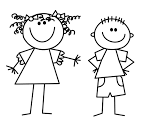 Entonces: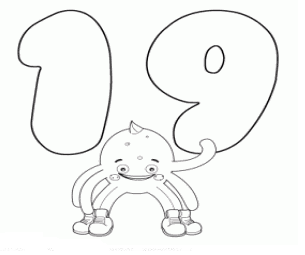 COLOREAR TANTOS CUADROS COMO INDICA EL NÚMERO.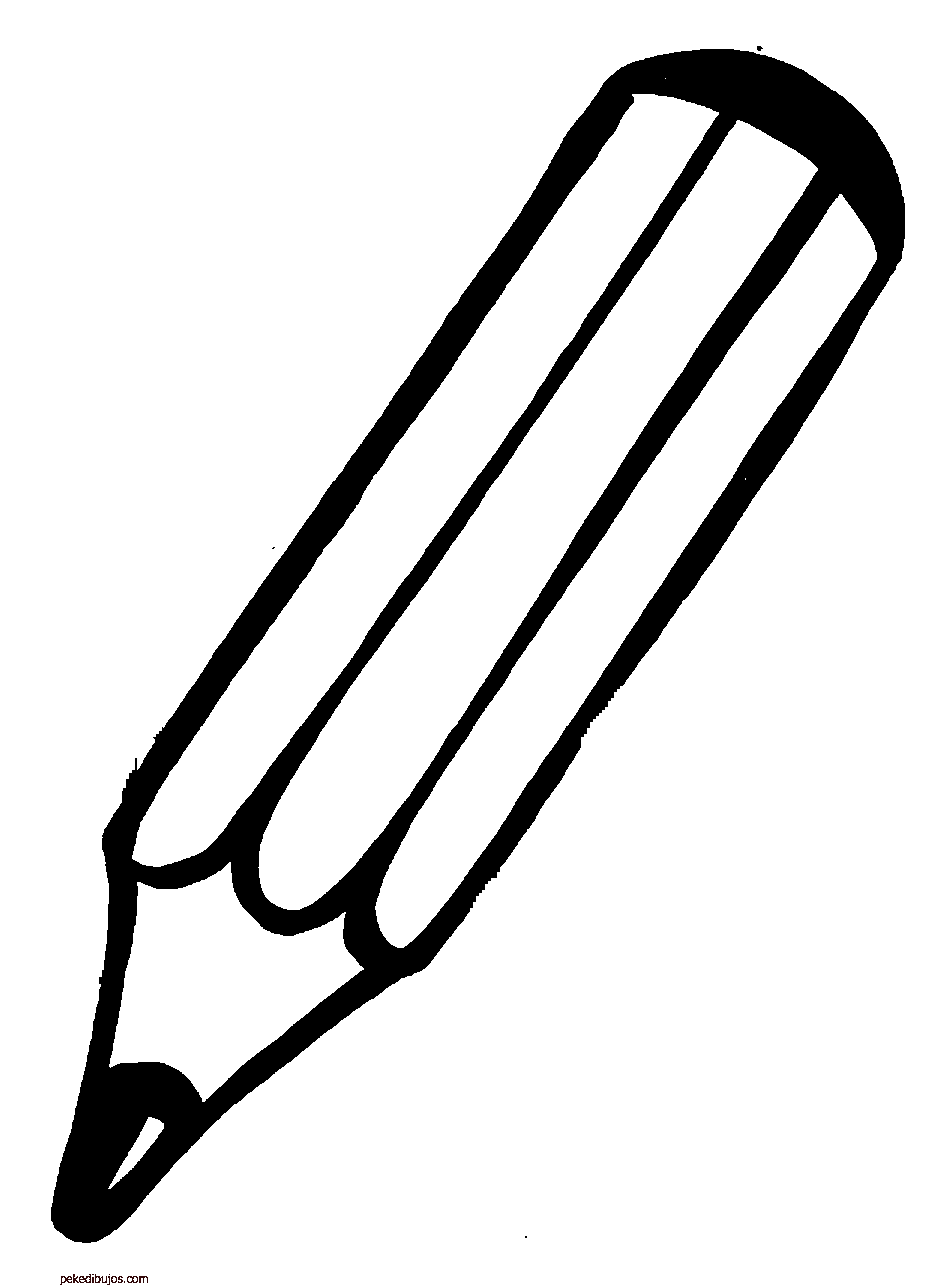 GRAFICA EL NÚMERO 19.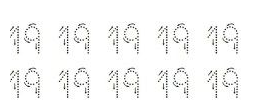  RELLENAR EL NÚMERO CON EL MATERIAL QUE TENGAS EN LA CASA (EJEMPLO: PUEDE SER LANA, FIDEOS, SEMILLAS, PALITOS DE ÁRBOL).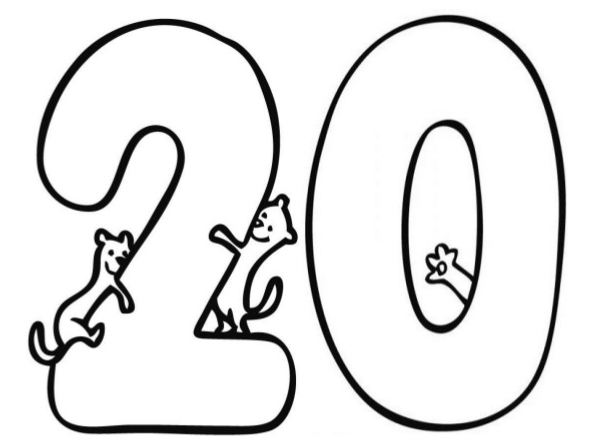 COLOREAR TANTOS CUADROS COMO INDICA EL NÚMERO.GRAFICA EL NÚMERO 20.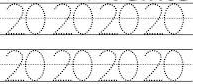 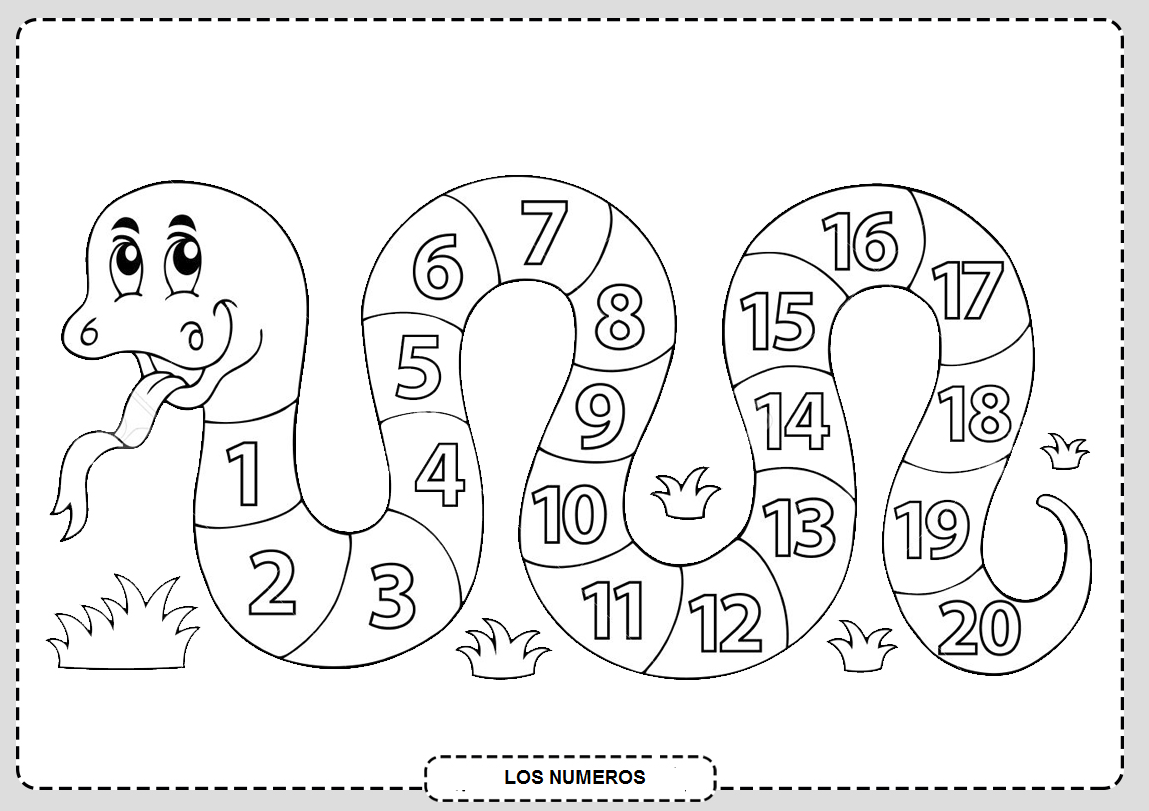 https://www.youtube.com/watch?v=DxIGzsIfvhc  Mira este lindo video.Nombre:Curso: KINDER Fecha: semana N°16¿QUÉ APRENDEREMOS?¿QUÉ APRENDEREMOS?¿QUÉ APRENDEREMOS?AMBITO: Interacción con el medio natural y culturalAMBITO: Interacción con el medio natural y culturalAMBITO: Interacción con el medio natural y culturalNÚCLEO: Pensamiento matemáticoNÚCLEO: Pensamiento matemáticoNÚCLEO: Pensamiento matemáticoObjetivo de Aprendizaje:(6) Emplear los números para contar, identificar, cuantificar y comparar  cantidades 19 y 20.Objetivo de Aprendizaje:(6) Emplear los números para contar, identificar, cuantificar y comparar  cantidades 19 y 20.Objetivo de Aprendizaje:(6) Emplear los números para contar, identificar, cuantificar y comparar  cantidades 19 y 20.Objetivo Transversal (5): Aplicar estrategias pacíficas frente a la resolución de conflictos cotidianos con otros niños y niñas. (Convivencia y Ciudadanía)Objetivo Transversal (5): Aplicar estrategias pacíficas frente a la resolución de conflictos cotidianos con otros niños y niñas. (Convivencia y Ciudadanía)Objetivo Transversal (5): Aplicar estrategias pacíficas frente a la resolución de conflictos cotidianos con otros niños y niñas. (Convivencia y Ciudadanía)CONTENIDO: Números CONTENIDO: Números CONTENIDO: Números HABILIDAD: Identificar, RepresentarHABILIDAD: Identificar, RepresentarHABILIDAD: Identificar, RepresentarIdentificar es: Establecer, demostrar o reconocer la identidad de una cosa o persona.Representar es: Se refiere en hacer presente en algo mediante figura, imagen o palabra, letras.Los contenidos a trabajar son:Números (17 y 18)Patrones En esta guía realizaremos lo siguiente:Graficar númerosContar elementos¡¡¡Hola!!!  Te queremos invitar a participar de la actividad número 19 siguiendo las instrucciones:HOLA!!!  TE QUEREMOS INVITAR A PARTICIPAR DE LA ACTIVIDAD  NÚMERO 20 SIGUIENDO LAS INSTRUCCIONES:TICKET DE SALIDALa siguiente actividad tiene como objetivo conocer cuánto aprendiste de los números 19 y 20.Te aconsejo que lo hagas solito para saber si lo lograste, de lo contrario seguiremos aprendiendo.Debes graficar el número que corresponde a la cantidad de pajaritos.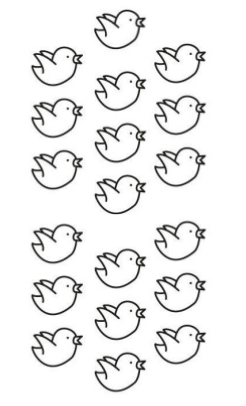 BUSCA Y ENCIERRA LOS NUMEROS 20 QUE ENCUENTRES.